Dane szacunkowe o rynku pracy województwa mazowieckiegoPaździernik 2021 r. Liczba osób bezrobotnych i stopa bezrobociaW październiku w urzędach pracy zarejestrowanych było 131 210 osób bezrobotnych, to jest o 3 665 osób mniej niż w poprzednim miesiącu oraz o 12 606 osób mniej niż w październiku 2020 roku. Kobiety stanowiły 50,9% osób bezrobotnych.Największa liczba bezrobotnych wystąpiła w miastach: Warszawa – 25 050 osób, Radom – 9 150 osób i Płock – 3 854 osoby oraz w powiatach: radomskim – 8 255 osób, wołomińskim – 6 257 osób i garwolińskim – 3 873 osoby.Najmniejszą liczbę bezrobotnych odnotowano w powiecie łosickim – 744 osoby.Wykres 1. Liczba osób bezrobotnych w podregionach województwa mazowieckiegoWykres 2. Liczba osób bezrobotnych wg płci w podregionach województwa mazowieckiego Napływ i odpływ osób bezrobotnychDo rejestru mazowieckich urzędów pracy włączono 12 570 osób bezrobotnych, a z ewidencji wyłączono 16 235 osób, w tym z powodu:podjęcia pracy – 9 543 osoby (58,8%) odpływu z bezrobocia;niepotwierdzenie gotowości do pracy – 2 476 osób (15,3%) odpływu z bezrobocia;rozpoczęcia stażu – 944 osoby (5,8%) odpływu z bezrobocia;dobrowolnej rezygnacji ze statusu bezrobotnego – 788 osób (4,9%) odpływu z bezrobocia;odmowy bez uzasadnionej przyczyny przyjęcia propozycji odpowiedniej pracy lub innej formy pomocy w tym w ramach PAI – 307 osób (1,9%) odpływu z bezrobocia.Wykres 3. Napływ i odpływ osób bezrobotnych w województwie mazowieckimWykres 4. Główne powody wyrejestrowania z ewidencji osób bezrobotnych w województwie mazowieckim wg płciOsoby w szczególnej sytuacji na rynku pracyNa koniec października 2021 r. bezrobotni w szczególnej sytuacji na rynku pracy to osoby:długotrwale bezrobotne – 69,3% ogółu bezrobotnych* (76 287 osób);powyżej 50. roku życia – 31,9% ogółu bezrobotnych* (35 137 osób);do 30. roku życia – 27,3% ogółu bezrobotnych* (29 981 osób);posiadające co najmniej jedno dziecko do 6. roku życia – 18,8% ogółu bezrobotnych* (20 699 osób);do 25. roku życia – 13,0% ogółu bezrobotnych* (14 266 osób);niepełnosprawne – 6,1% ogółu bezrobotnych* (6 734 osób);korzystające ze świadczeń z pomocy społecznej – 0,6% ogółu bezrobotnych* (689 osób);posiadające co najmniej jedno dziecko niepełnosprawne do 18. roku życia - 0,2% ogółu bezrobotnych* (228 osób).* dotyczy ogółu osób bezrobotnych w szczególnej sytuacji na rynku pracyWykres 5. Udział osób w szczególnej sytuacji na rynku pracy wśród ogółu osób bezrobotnych w województwie mazowieckim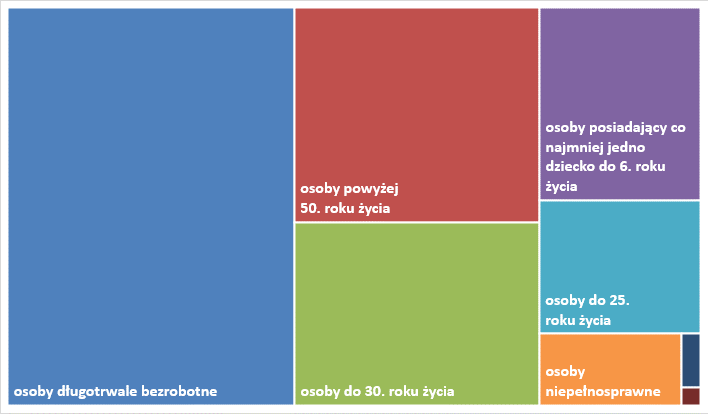 Wolne miejsca pracy i miejsca aktywizacjiW październiku pracodawcy zgłosili do mazowieckich urzędów pracy 18 125 wolnych miejsc pracy i  miejsc aktywizacji zawodowej, tj. o 1 698 (10,3%) miejsc więcej niż w poprzednim miesiącu. Większość zgłoszonych miejsc pracy to oferty pracy niesubsydiowanej (16 732 miejsca; 92,3%). Miejsc pracy subsydiowanej było o 973 mniej niż w poprzednim miesiącu.Wykres 6. Wolne miejsca pracy i miejsca aktywizacji zawodowej w województwie mazowieckimWykres 7. Wolne miejsca pracy i miejsca aktywizacji zawodowej w podregionach województwa mazowieckiegoTabela 1. Struktura osób bezrobotnych (stan na koniec miesiąca/roku)Październik 2020 r.udział %Wrzesień 2021 r.udział %Październik 2021 r.udział %Osoby bezrobotne ogółem143 816100,0134 877100,0131 210100,0w tym:kobiety73 12050,868 88251,166 85150,9mężczyźni70 69649,265 93348,964 35949,1ponadto:Osoby poprzednio pracujące122 59285,2115 08185,3111 87585,3Osoby dotychczas nie pracujące21 22414,819 79414,719 33514,7Osoby zamieszkałe na wsi64 32344,759 74644,358 24744,4Osoby z prawem do zasiłku24 15416,817 99113,317 30913,2Osoby zwolnione z przyczyn zakładu pracy7 9275,56 6514,96 4044,9Osoby w okresie do 12 miesięcy od dnia ukończenia nauki4 4163,13 4032,53 6362,8Cudzoziemcy1 0540,71 1610,91 1520,9